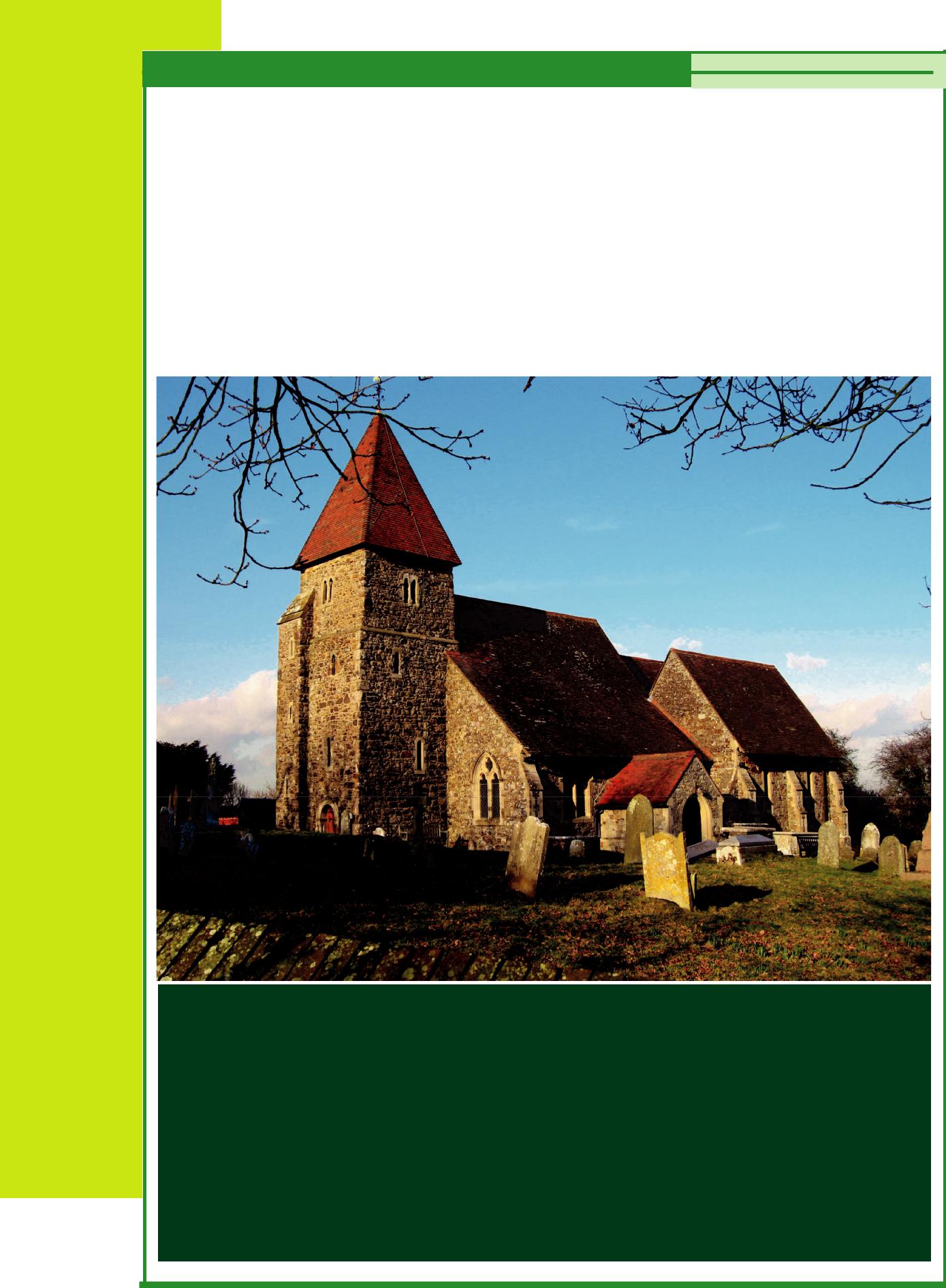 GUESTLING ANDTHREE OAKSACTION PLAN 2015-2020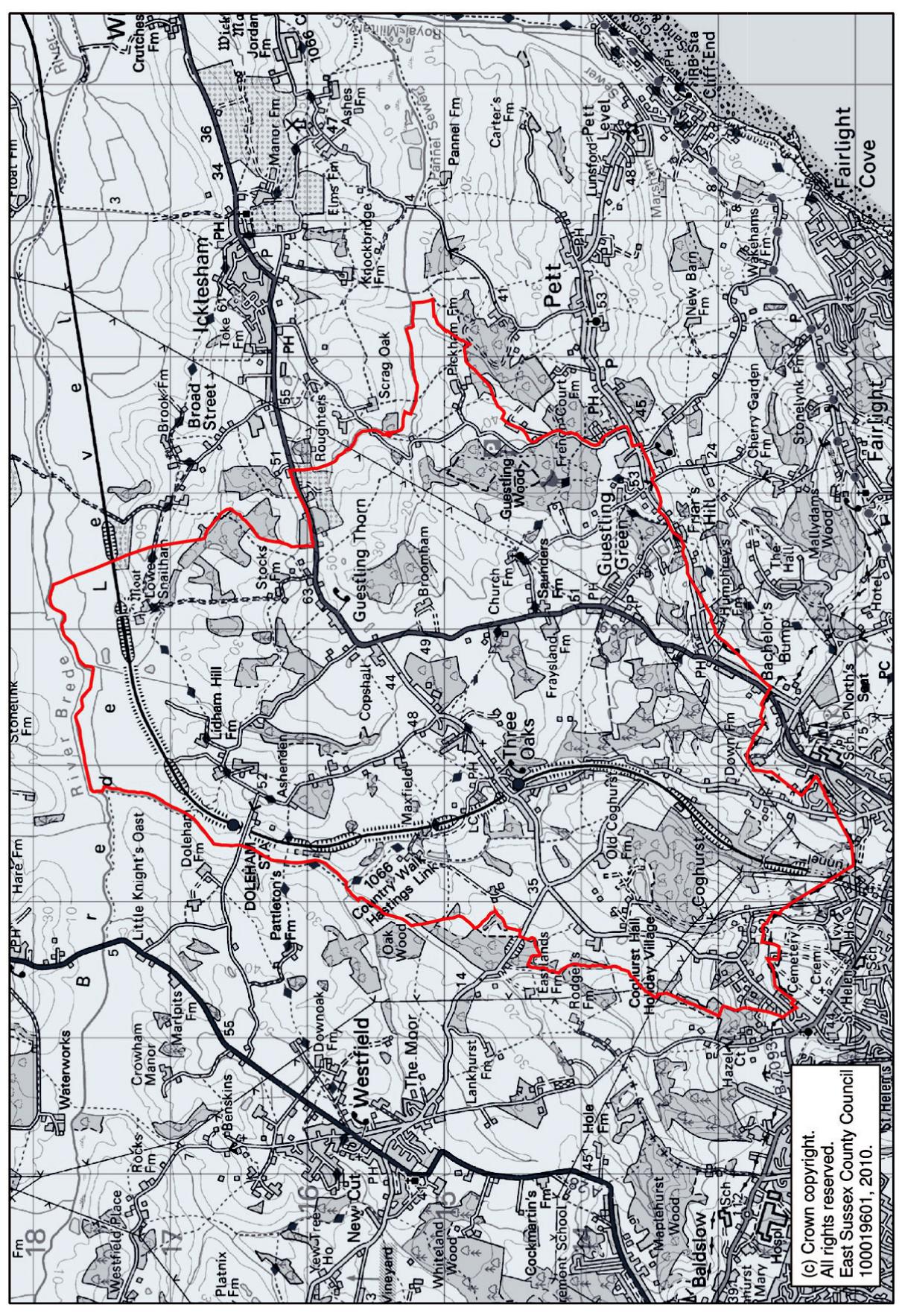 Ordnance Survey map of Guestling and Three Oaks provided by ESIF www.eastsussexinfigures.org.uk parish boundary outlined in redTHE PARISH OF GUESTLING AND THREE OAKS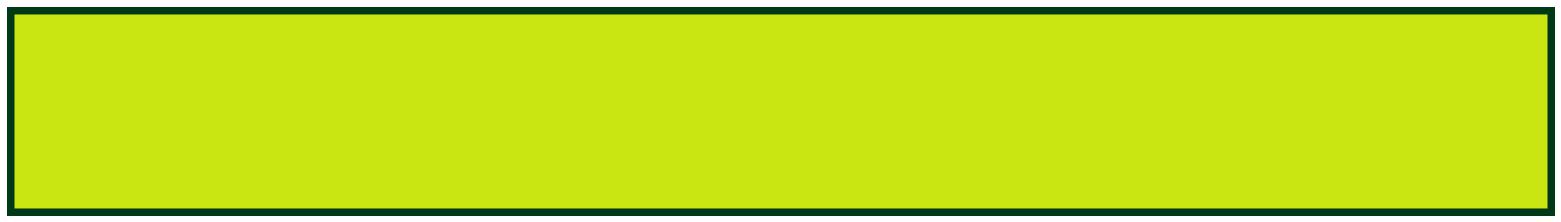 The parish of Guestling and Three Oaks lies about 4 miles north-east of  on and around the A259 in the High Weald AONB (Area of Outstanding Natural Beauty).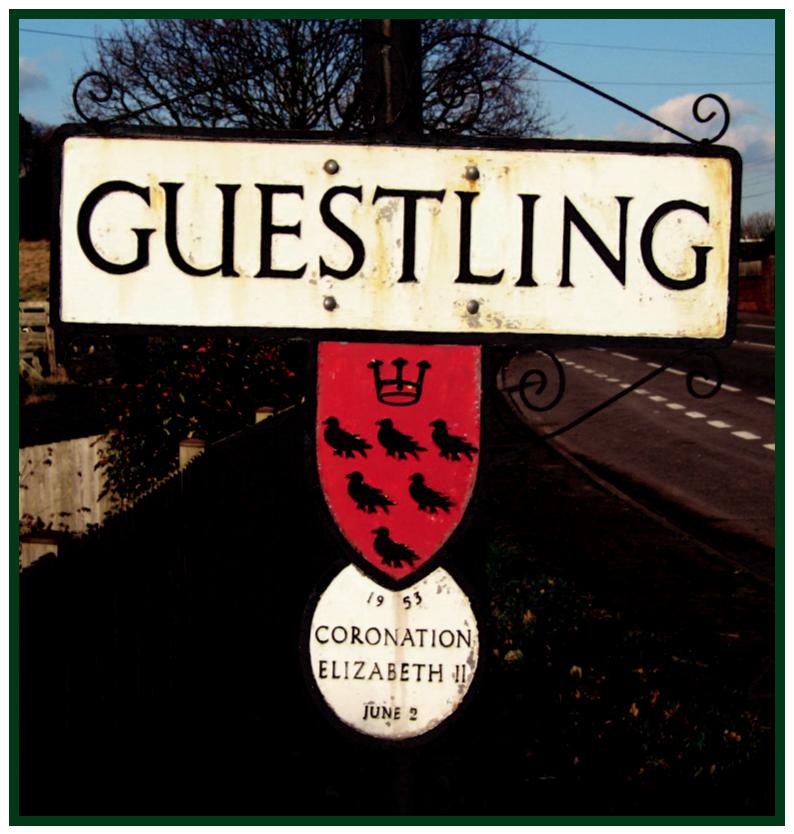 Guestling is derived from the Anglo Saxon Gestling (Gesta's family). Gestlinges is one of the three villages mentioned in the Domesday book as being part of the rape of Gestlinges also including Luet (Modern Pett) and Ramslie (a large manor including Fairlight). The  for the Western towns in the  was held at Guestling.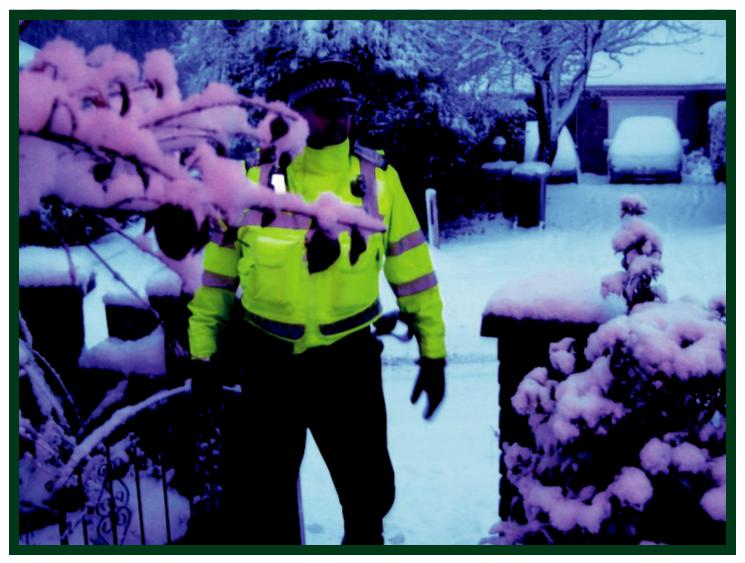 Three Oaks has its own village hall and Guestling village hall is beside the junction with the A259 and  which leads to the Church of St. LaurenceHand made bricks are made in , Three Oaks. The Guestling bricks are in great demand forrestoring Churches and other old buildings. Customers have included  ,  and .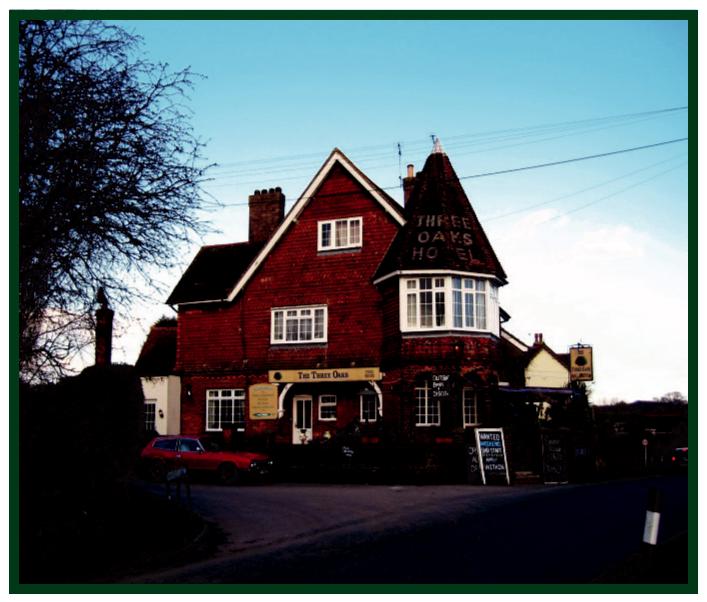 Guestling and Three Oaks are served by two public houses. TheThree Oaks in  and the White Hart on the A259.One of 's great scholars at the time of Shakespeare’s birth was Gregory Martin. He was born in Maxfield, an old timbered house in Three Oaks. He became the tutor in the house of the Duke of Norfolk and spent the last years of his lifeat . Here he translated the Latin Bible into English. He died in 1582 and is buried in .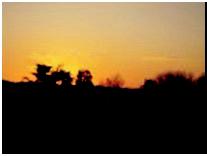 The parish is crossed by a network of public footpaths and bridleways, providing great walking and panoramic views of the  countryside.What is an Action Plan and why is it important?The Action Plan offers the opportunity for the wider community to be involved in shaping a vision for the future of their parishIt covers the issues that affect daily lifeIt helps to identify community priorities through consultation (all those who completed and returned the Guestling and Three Oaks‘Have Your Say’ questionnaires were involved in this part of the process)The actions within the plan detail what is required to address community needsImplementation of the actions will mean improvements in the quality of life of local peopleHaving an Action Plan can result in an increased number of people becoming involved in getting projects completedCopies of this Action Plan will be presented to Guestling and ThreeOaks Parish Council, Rother District Council, East Sussex County Council, other agencies and service providers to inform them of the aims and aspirations of the parishThe Guestling and Three Oaks Action Plan will be reviewed annually and updated every five years to ensure it continues to be relevant to the needs of local peopleThe Action Plan Steering Group will report at the Annual Assembly on the implementation of actions giving the community the opportunity to gauge the success of this Action PlanACTION PLAN FOR THE PARISH OF GUESTLING AND THREE OAKS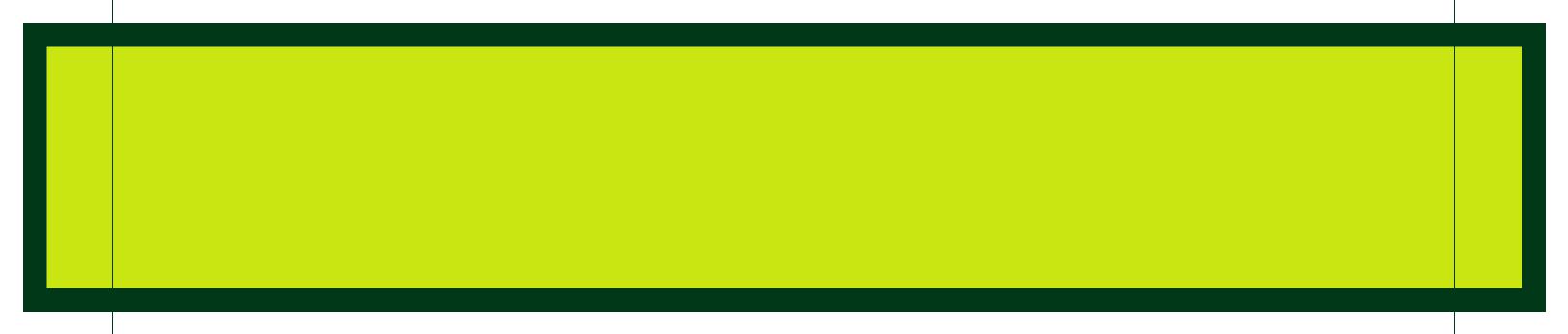 ACTION ONEPRESERVE THE HISTORY AND RURAL NATURE OF THE PARISH98% of residents responding to the questionnaire felt that living in an Area of Outstanding Natural Beauty was important to them and support preserving the history and rural nature of the parish. To ensure that the historic buildings such as St. Laurence Church are protected.To seek assurances from the planning authorities that their policies will support the objectives of the High Weald AONB and also ensure that changes within the parish will reflect its essentially rural appearance.To support the preservation and maintenance of St. Laurence Church.Those involved:	Guestling Parish Council, Rother District Council, Council.  Laurence Church PCCTimescale:	1-5 years, subject to annual reviewACTION TWOCONTINUE TO CAMPAIGN FOR A REDUCTION IN TRAFFIC SPEEDSTHROUGHOUT THE PARISH90% of residents responding support a reduction to the current speed limit in the parish. 86% support the Speed Watch campaign to monitor traffic speeds through the village and passing data collected to Sussex Police for action against offenders to enforce current speed limits. Additional comments were made regarding speeding on Butchers Lane, Friars Hill, Pett Rd, Winchelsea Rd and the country lanes which are being used as ‘rat runs’. In particular the speed limit on Friars Hill should be reduced to 30mph.34% of residents responding would be prepared to assit in the monitoring of curent and proposed traffic activity.49% were of the opinion that the new Bexhill to  link road would increase the number of vehicles  passing through Three Oaks, with a detrimental affect on the village.To monitor traffic speeds and campaign for a reduction in current speed limits in the parish.Those involved: Guestling Parish  Police, East Sussex County Council, Highways AgencyTimescale:	1-5 years or until achievedACTION THREECONTINUE TO CAMPAIGN TO EXCLUDE COMMERICAL VEHICLES FROM80% of residents responding to the questionnaire support the exclusion of commercial vehicles from . Whilst access should be maintained appropriate measures could be put in place to prevent larger vehicles using it as a cut through. The lane is felt to be unsuitable for wide and heavy vehicles, particularly when speeding, putting vulnerable road users at risk.To seek support from all relevant authorities to exclude commercial vehicles from Ivyhouse Lane except for direct access to the Industrial Estate from The Ridge or for essential access to domestic properties.Those involved:	 Police, East Sussex County Council, Guestling Parish Council, FTA, Road Haulage AssociationTimeframe:	1-5 years	ACTION FOUR              CONTINUE TO SUPPORT THE NEED  FOR IMPROVEMENTS TO  PUBLIC                                               TRANSPORT SERVING THE PARISH            82% of residents responding to the questionnaire felt that there was a need for improvements to public transport.. Public transport enables better access to services, entertainment, employment and education.To continue the campaign for regular train services on the Hastings to Ashford railway service and a reliable bus service between Hastings and Rye providing at least one method of public transport to either Guestling or Three Oaks.Those involved:	Guestling Parish Council, East Sussex County Council,local bus operators, train operators, Marsh Link Action GroupTimeframe:	1 - 5 yearsACTION FIVEIMPROVE AND PROMOTE LOCAL PATHWAYS89% of residents responding to the questionnaire said that would like to see improvement and promotion of the local footpaths, improve access and the condition of footpaths, stiles and gates.To Providing details of local pathways and continuing to ensure the improvement and maintenance of our pathways will help to encourage the health and well being of the community.Those involved:  Council, Guestling Parish Council, Doctor’s Surgery local rambling groupsTimescale:	1 - 5 yearsACTION SIXUPGRADE AND IMPROVEMENT OF THE PLAYING FIELD AND PAVILION80% of residents responding to the questionnaire would like to see an upgrade and improvement of the playing field and pavilion.Those involved: Guestling Parish CouncilTimescale:	1  - 5 years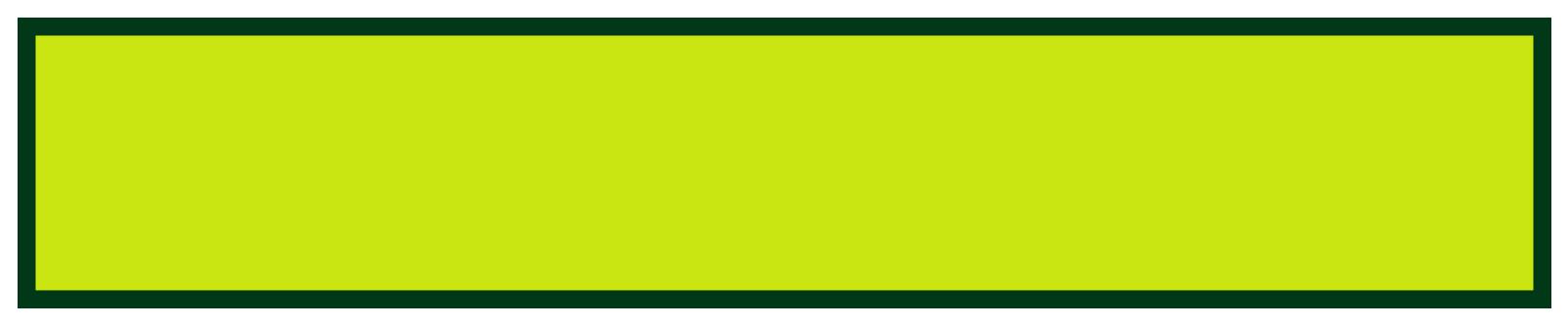 ACTION SEVENIMPROVE THE CONDITION OF ROAD SURFACES95% of residents responding to the questionnaire are unhappy with the condition of the road surfaces within the parish. To report pot holes and poor road conditions to East Sussex County Council and the Highways Agency.Those involved:	 Council, Highways Agency, Guestling Parish Council,Timeframe:	1 - 5 yearsACTION EIGHTENSURE THAT THE PARISH CONTINUES TO BE A SAFE PLACE TO LIVEThe parish is a safe place to live in the opinion of 92% of residents responding to the questionnaire. To ensure that Guestling and Three Oaks continue to be perceived as safe and that the current situation is maintained and improved for the future the following steps will be taken:Promote active Neighbourhood Watch schemes to improve prompt reporting and awareness of local crime and antisocial behaviour.Ensure that the parish continues to have a designated PCSO. Encourage more Police and PCSO foot patrols.Those involved:	Guestling Parish Council, Sussex Police, Safer Rother PartnershipTimeframe:	1-5 yearsACTION NINECONTINUE TO SUPPORT, PROMOTE AND DEVELOP THE PARISH WEBSITE www.guestling.org.uk92% of residents responding to the questionnaire felt that the website should be supported and promoted to include information on local services, clubs, organisations and societies. Provide access to opportunities for training, education and employment. Encourage social interaction by publishing an events diaryThose involved: Connie Evans, Guestling Parish Council, Village Hall Committees, Rother District Council, East Sussex County Council, local businesses.Timeframe: 1  -  5 yearACKNOWLEDGMENTS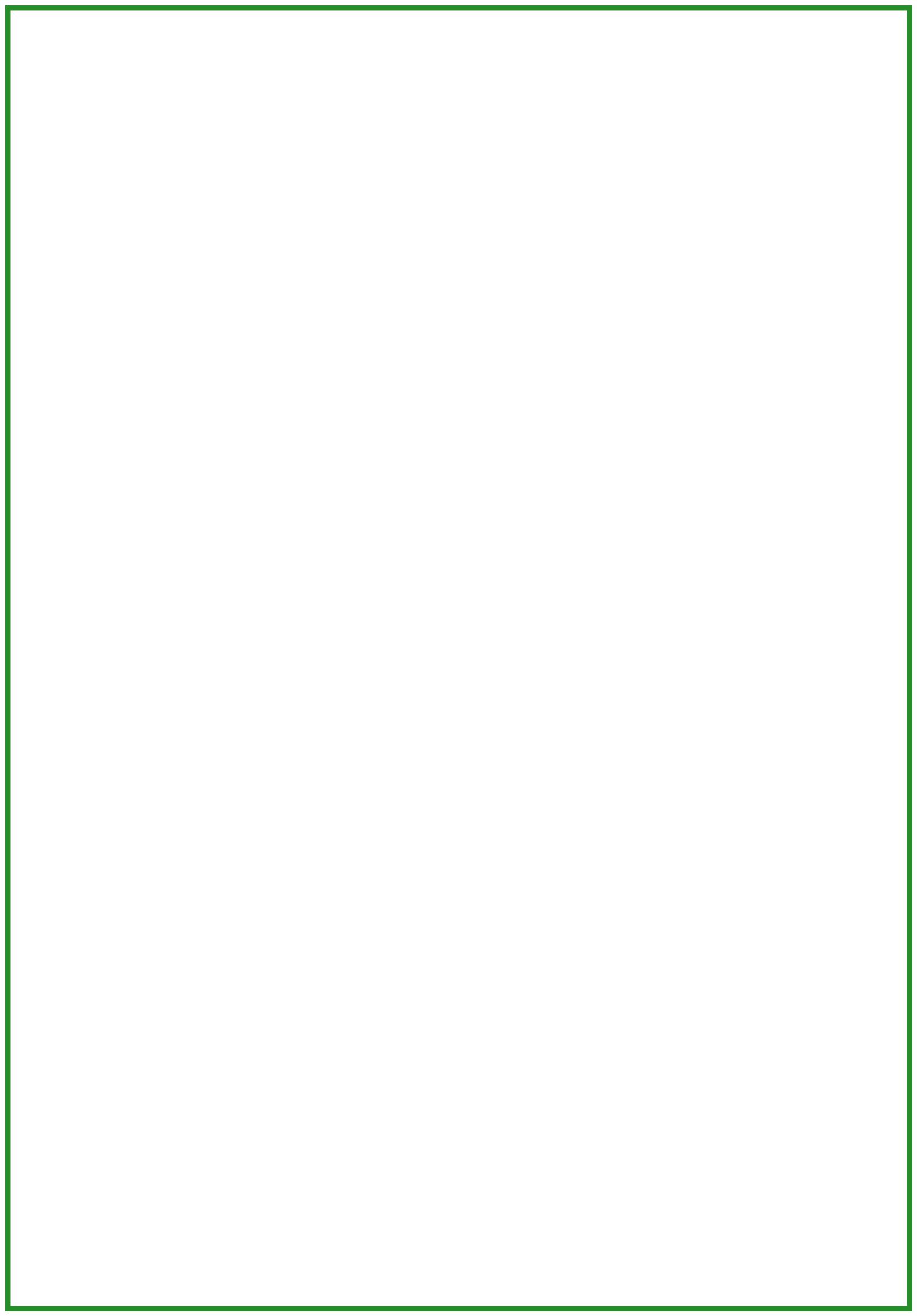 Thank you to the following people who have helped with the Guestling and Three Oaks Action PlanSteering Group MembersGraham Macpherson, Ken Bourne, Dave Perrett,Lynne Perrett, Connie Evans, Marion Roberts, Martyn Brown, Andrea Brown, Andrew EldridgePhotographs provided byPaul Brown and Graham MacphersonThis Action Plan was made possible by the residents of Guestling and Three Oaks who completed the ‘Have Your Say’ questionnaire, the steering group and all the volunteers who distributed questionnaire, together with the Guestling Bradshaw School, The Butchers Shop, Chapel Lane Surgery and the Three Oaks Inn who all made a place for collection boxes for the returnof questionnaires.   PUBLISHED BY THE GUESTLING AND THREE OAKS STEERING GROUPThe actions contained within this plan reflect the views of the majority of the people who completed and returned the Guestling and Three Oaks ‘Have Your Say’ questionnaire.The Action Plan is owned by the community and will be reviewed on a regular basis to reflect the changing needs of local people. Interested groups and organisations have been identified to help progress these ideas, however, it is important that the community continues to be involved in delivering their aspirations as set out in this Plan.Some of you have already indicated that you would like to volunteer your services to help and we very much appreciate your support. However to make this Action Plan a success and to ensure the parish continues to be a great place to live we would like any member of the community who has a particular interest, skill, knowledge or expertise to offer to help us to take these actions forward.Contact: volunteer@guestling.org.uk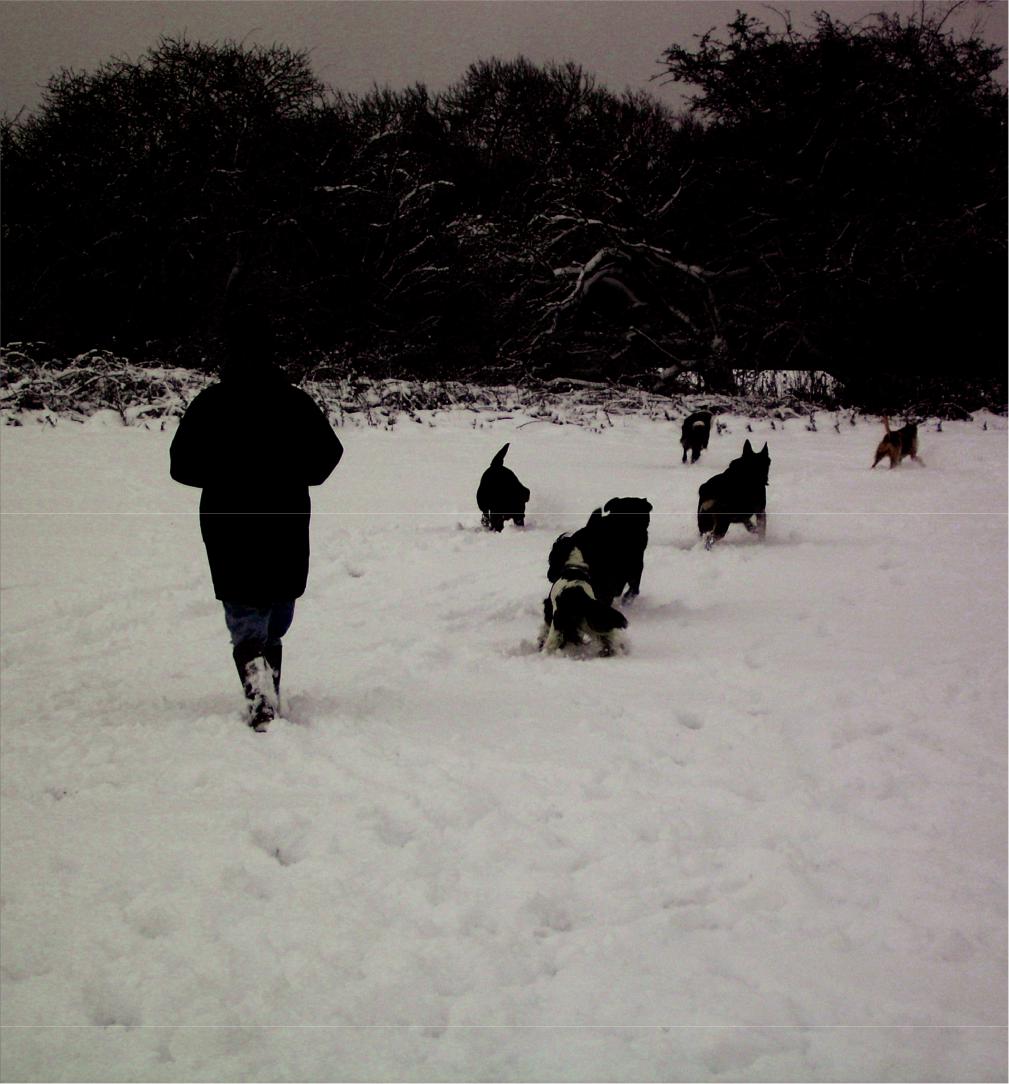 	Please visit the website		www. guestling.org.ukwhere you may view this Action Plan and read updates of progress and find more information concerning the parish of Guestling and Three Oaks